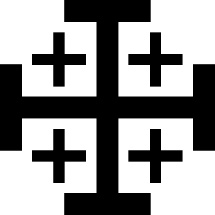 You can fill this application out online by beginning to type in each gray field, which will expand to your needs, and then saving it and emailing it to office.at.saint.tims@gmail.com. If you print it to fill it out, the gray fields will disappear.St. Timothy’s Outreach Mission: Open our eyes that we may see the needs of others.Open our ears that we may hear the cries of those in need.Open our hearts that the needy not be without succor.Defend the weak and defend the poor.Learn where love and hope and faith are needed.Use our God-given gifts to do God’s work.All organizations seeking funding from the St. Timothy’s Outreach Grant Budget must provide services that advance the St. Timothy’s Outreach Mission.Name of Organization:       							     Application Date: 	     	Contact Person:      								Grant for Calendar Year:      Address:       							City:      		State:       Zip:      Phone:      				Fax:       			Email:      					How did you find out about St. Timothy’s Grant Funding Process?:      						If applicable, please list all St. Timothy’s parishioners directly involved in your organization (board members, volunteers etc.):      													Is this the first grant you’ve applied for this calendar year?:      	If not, what was the date of your previous application?:      					Did you apply for an Outreach Grant from St. Timothy’s last calendar year?:      	If so, what financial support did you receive?:      How did your organization use those funds?:     						Mission of Requesting Organization:      										 How is Success Measured?:      											Number of Persons Served Annually:      Full-time Employees:      		 Part-time Employees:      		Volunteers:      		Annual Operating Budget:      										Source(s) of Revenue:      											% of Budget Used for Administration and Fund-raising:      						Amount Requested from St. Timothy’s Outreach: $     							Planned Use of Funds Use separate sheet if required:      								Expected Impact of the Funds on the Work of the Organization Use separate sheet if required:      		Additional Information Relating to this Request Use separate sheet if required:     				Submit All 3 Pages of Application toOutreach Grant Team, St. Timothy’s Episcopal Church, 808 N. Mason Rd., St. Louis, MO 63141Or email to office.at.saint.tims@gmail.comFor Grant Committee Use Only:How does this Grant Application Fit the Mission and Ministry of St. Timothy’s?      			Amount Granted: $     						Date Processed:     			